MOWBRAY PARK VISION – final concept plan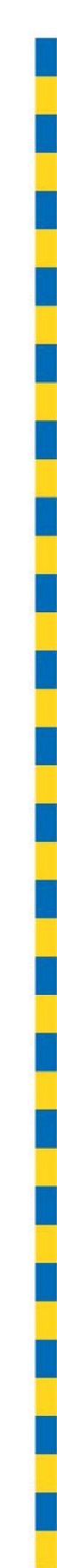 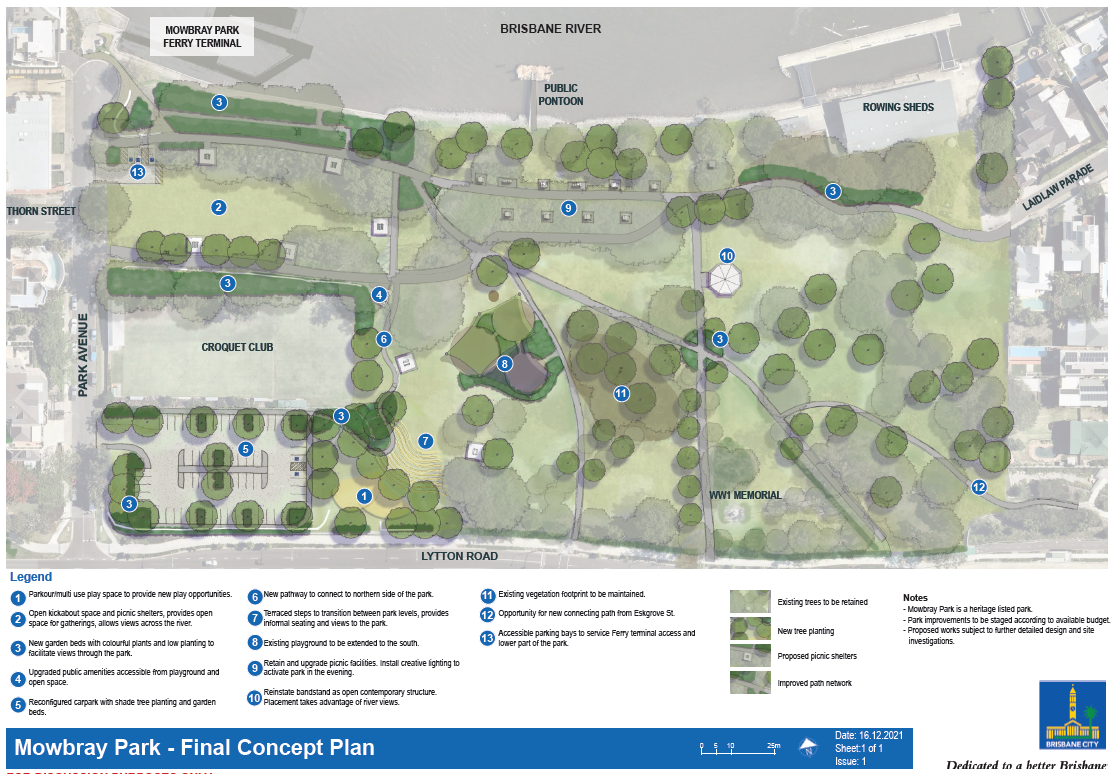 